Boletín No 53   del  18   de  setiembre   del 2012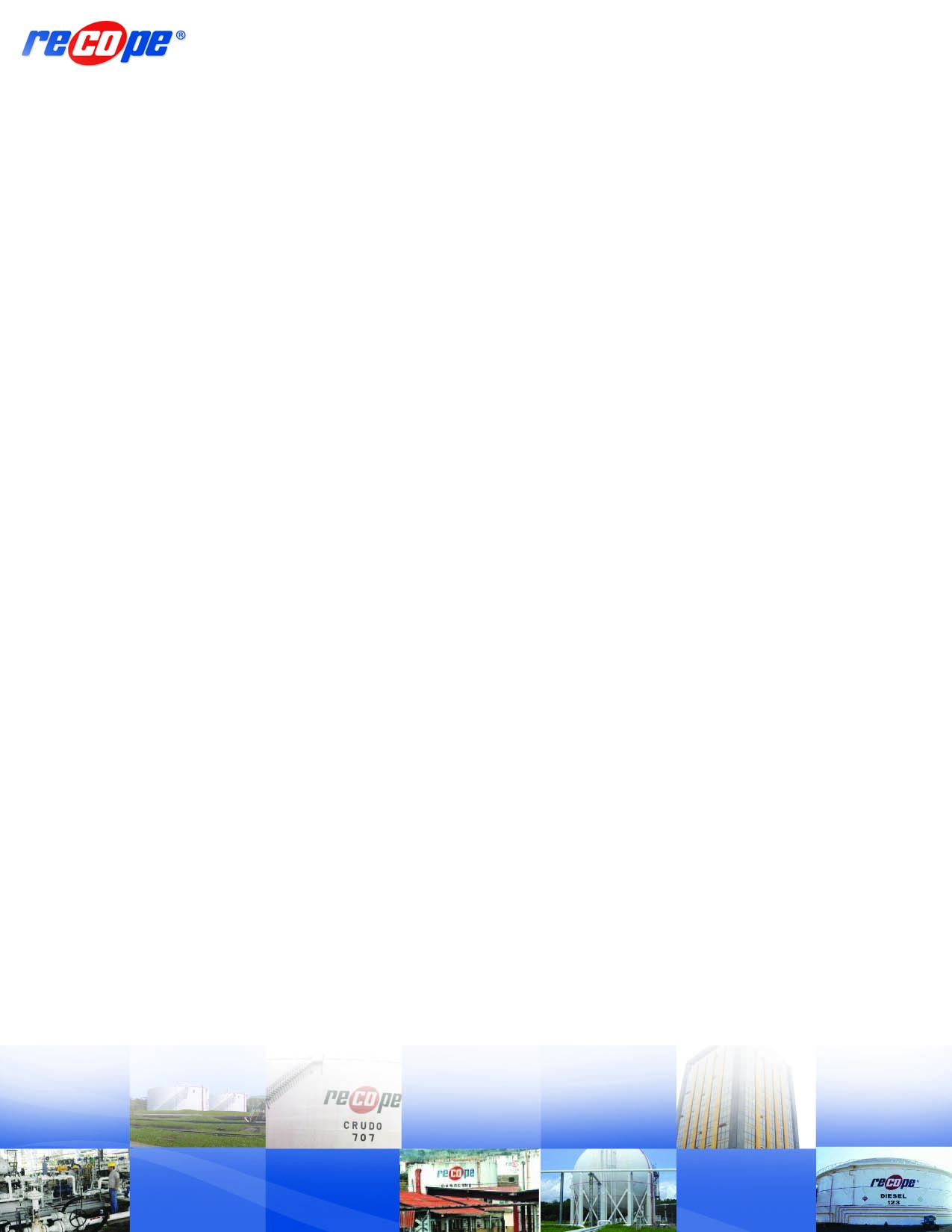    www.recope.com   Departamento de Comunicación  Simulacro de terremoto en RECOPECon el propósito de que los trabajadores estén mejor preparados para enfrentar una  emergencia generada por un eventual sismo de gran magnitud  como el ocurrido el pasado 5 de setiembre, la Refinadora Costarricense de Petróleo (RECOPE S.S) realizará un simulacro de evacuación por terremoto en  los planteles El Alto de Ochomogo, Barranca en Puntarenas y el Edificio Hernán Garrón Salazar, en Barrio Tournón, San José.El simulacro  en las Terminales El Alto y Barranca  está programado para el día 20 de setiembre de 2012 a las 10:00  a.m  y la actividad que es organizada y dirigida por el Departamento de Salud, Ambiente y Seguridad (SAS) , el equipo de Primera Respuesta a Emergencias (ERE)  y los líderes de evacuación del plantel correspondiente.La simulación para los trabajadores del Edificio Hernán Garrón Salazar, en Barrio Tournón, será este próximo viernes  21 de setiembre de 2012 a partir de las 10:00 a.m.; en este caso la práctica estará dirigida por el Equipo de Respuesta de Emergencia (ERE) , bajo la coordinación del SAS de la Gerencia General. Con la práctica se pretende comprobar la viabilidad del Plan de Respuesta a Emergencia  disponible para cada sede. Los resultados ayudarán a detectar oportunidades de mejora y a definir las medidas correctivas correspondientes en el tema de evacuación. También posibilitará medir la dinámica del flujo de personas en la ruta de evacuación de las instalaciones  y sensibilizar la conducta de los colaboradores  ante una emergencia, para que en una situación real se minimice la posibilidad de que surjan situaciones de pánico y se optimice el tiempo de evacuación.Durante el ejercicio los trabajadores recibirán ayuda, instrucción y guía de parte de los líderes de evacuación y los miembros del ERE, los cuales estarán debidamente identificados.  Una vez concluida la práctica en los planteles y en  las oficinas centrales del Edificio Hernán Garrón, los trabajadores volverán a su labor normal.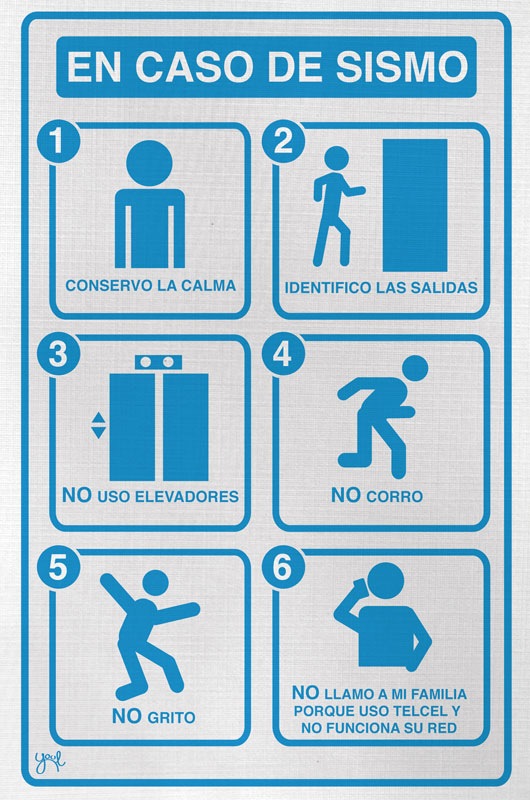 